КАЛЕНДАРЬ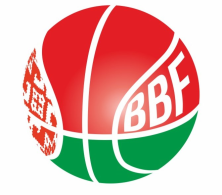 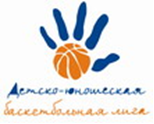 XXIV Детско-юношеской баскетбольной лиги - «Слодыч»III тур - юноши 2008-2009 гг.р. Дивизион 1, группа В04-06 марта 2022г., г. Минск, ул. Уральская, 3аКоманды – участницы:04 марта 2022 (пятница)05 марта 2022 (суббота)06 марта 2022 (воскресенье)Главный судья						 "Цмокi-Мiнск"- 1Мостовская СДЮШОРБКМ «Логойская КСДЮШОР»"СДЮШОР №7" БК "Принеманье"-1ДЮСШ №1 г. ЛидаЗалВремяматчаНазвание командысчётНазвание команды212.00 БКМ«Логойская КСДЮШОР»213.20 Мостовская СДЮШОРДЮСШ №1 г. Лида214.40 «Логойская КСДЮШОР»"Цмокi-Мiнск"- 1115.00ДЮСШ №1 г. Лида"СДЮШОР №7" БК "Принеманье"-1ПерерывПерерывПерерыв216.20"Цмокi-Мiнск"- 1БКМПерерывПерерывПерерыв116.40"СДЮШОР №7" БК "Принеманье"-1Мостовская СДЮШОРЗалВремяматчаНазвание командысчётНазвание команды29.10ДЮСШ №1 г. ЛидаБКМ210.30"СДЮШОР №7" БК "Принеманье"-1«Логойская КСДЮШОР»112.00 Мостовская СДЮШОР"Цмокi-Мiнск"- 1113.20КонкурсКонкурсКонкурс113.30 БКМ"СДЮШОР №7" БК "Принеманье"-1 114.50 "Цмокi-Мiнск"- 1ДЮСШ №1 г. Лида116.10«Логойская КСДЮШОР»Мостовская СДЮШОРВремяматчаНазвание командысчётНазвание команды9.00Мостовская СДЮШОРБКМ10.20 ДЮСШ №1 г. Лида«Логойская КСДЮШОР»11.40"Цмокi-Мiнск"- 1"СДЮШОР №7" БК "Принеманье"-1